Краском, ООО, ПУ ВодоканалГородские обслуживающие предприятия
E-mail kraskom@kraskom.com
Парижской Коммуны, д. 41
Телефоны: 211-39-63 (диспетчер)
Водоканал
Скачать2007-05-02 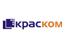 Енисейская Территориальная Генерирующая Компания (ТГК-13), ОАОПоставка (продажа) горячей воды (тепловой энергии) 

БОГРАДА, д. 144А 
E-mail info@tgk13.ru
Телефоны: 274-42-50, 274-40-59
Факсы: 274-49-24
ТГК13
Скачать2007-05-03 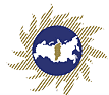 КрасноярскЭнергосбыт, ОАОДУБРОВИНСКОГО, д. 43 закрыто
Офис.
Телефоны: 
295-93-22, 263-99-94, 263-99-55 (руководитель), 263-99-26
Энергосбыт
Скачать2009-02-18 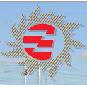 ОАО «Ростелеком» Телефонная связь в офисе ТСЖ --- 2012-01-01 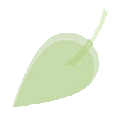 ООО «РОДИМИЧИ» Тревожная кнопка в офисе ТСЖ --- 2012-01-01 ООО «ВостокЛифтСервис» Техническое и диспетчерское обслуживание лифтов --- 2012-01-01 ООО «Линос» Вывоз бытовых отходов --- 2012-01-01 ФГУП «Центр Дезинфекции в Красноярском крае г. Красноярск»Дератизация подвала --- 2012-01-01